Information for people displaced from UkraineFrequently asked questions on temporary protection in RomaniaI. WHAT IS THE DIFFERENCE BETWEEN TEMPORARY PROTECTION AND INTERNATIONAL PROTECTION?	2What is temporary protection?	2What is international protection?	2II. TEMPORARY PROTECTION	3Who can enjoy benefit temporary protection in Romania?	3Can I choose in which country to enjoy benefit temporary protection?	3Can I enjoy benefit the specific rights attached related to temporary protection in more EU countries at the same time?	4How is temporary protection granted in Romania?	4Is there a deadline by which I can register as a beneficiary of temporary protection?	4What are the steps to register as a beneficiary of temporary protection in Romania?	5What documents do I need to present at registration?	5How is a minor not accompanied by their parents registered as a beneficiary of temporary protection?	5What document do I receive as a beneficiary of temporary protection?	6Which authorities can issue me the residence permit in Romania?	6Can I keep my national passport if I register as a beneficiary of temporary protection?	6What rights do I have as a beneficiary of temporary protection?	7What obligations do I have as a beneficiary of temporary protection?	7How long does temporary protection last?	8Are there cases of exclusion from temporary protection?	8Can I return to my country of origin?	8Can I return to Romania if I temporarily returned to Ukraine, for example to visit my family?	8Can I travel to other Member States of the European Union if I registered as a beneficiary of temporary protection in Romania?	8Can I apply for asylum (international protection) if I enjoy temporary protection?	9What happens if I do not belong to the categories eligible for temporary protection?	9III. WHERE CAN I RECEIVE SUPPORT FOR ACCESSING THE RIGHTS AS A BENEFICIARY OF TEMPORARY PROTECTION IN ROMANIA?	9I. WHAT IS THE DIFFERENCE BETWEEN TEMPORARY PROTECTION AND INTERNATIONAL PROTECTION? What is temporary protection?Temporary protection is an exceptional measure of the European Union aimed at ensuring immediate and temporary protection for people fleeing the conflict in Ukraine. This gives you certain rights, including a residence permit, access to the labour market, healthcare and access to education for children. Registration of temporary protection is a simple and short procedure.You can register for temporary protection at one of the immigration structures of the General Inspectorate for Immigration (Inspectoratul General pentru Imigrări in Romanian). The list is available here and here.What is international protection?You may be in need of international protection if you fear persecution - on the grounds of race, religion, nationality, political opinion or membership of a particular social group -, torture, inhuman or degrading treatment or punishment, or armed conflict in your country or region of origin. In any of these situations, you can apply for asylum and you can receive free and specific information, assistance and counselling. You can find details about the asylum procedure in Romania on the website of the General Inspectorate for Immigration in Romanian and English. You can also consult the brochure available in 11 languages here.   The asylum procedure is more complex, contains several procedural steps, involves an individual analysis of your case and often involves a lengthy procedure. During the asylum procedure, you have the obligation to hand over your travel documents and not to leave the territory of Romania.Asylum applications are processed only at the regional centres for procedures and accommodation for asylum seekers in București, Giurgiu, Galați, Rădăuți, Șomcuta Mare și Timișoara. The list is available here and here.  II. TEMPORARY PROTECTION Who can enjoy temporary protection in Romania?The following categories of persons can enjoy temporary protection in Romania:Ukrainian citizens, regardless of when they arrived in Romania, as well as their family members*;non-Ukrainian third country nationals or stateless persons who benefited from international protection or equivalent national protection in Ukraine before 24.02.2022, regardless of when they arrived in Romania, as well as their family members*;non-Ukrainian third-country nationals and stateless persons who left Ukraine on or after 24.02.2022 and who prove that they have legal residence in Ukraine on the basis of a permanent residence permit issued in accordance with Ukrainian law, and who cannot return in safe and durable conditions to their country or region of origin, as well as their family members** – if the sponsor is recognised by the Romanian authorities as a beneficiary of temporary protection.*Family members of persons referred to in letter a) and b) are, irrespective of their nationality: - husband / wife (legally married); - minor and unmarried children of the beneficiary or of the husband/wife, born in or out of wedlock or adopted;- other close relatives who lived together, as part of the family unit, when the events that led to the massive influx of displaced persons occurred and who were at that time totally or mainly dependent on the person referred to in letter a) or b) benefiting of temporary protection;- other close relatives who lived together, as part of the family unit, when the events that led to the massive influx of displaced persons occurred and on whom the person referred to in letter a) or b) was at that time totally or mainly dependent and who cannot return in safe and durable conditions to their country or region of origin. In this case, the following are considered: lineal kinship up to the second degree (parents, grandparents, children, grandchildren) and collateral kindship up to the third degree (brothers, sisters, uncles, aunts, nephews) **Family members who cannot return in safe and durable conditions to their country or region of origin, of the persons referred to in letter c) recognised by the Romanian authorities as beneficiaries of temporary protection are:- husband / wife (legally married); - minor and unmarried children of the beneficiary or of the husband/wife, born in or out of wedlock or adopted;- other close relatives who lived together, as part of the family unit, when the events that led to the massive influx of displaced persons occurred and on whom the person referred to in letter c) was at that time totally or mainly dependent. In this case, the following are considered: lineal kinship up to the second degree (parents, grandparents, children, grandchildren) and collateral kindship up to the third degree (brothers, sisters, uncles, aunts, nephews).  Each Member State of the European Union may decide to offer temporary protection in their respective territory to additional categories of persons. For example, in Romania, the following categories can also benefit of temporary protection, even if they left Ukraine before 24.02.2022: Ukrainian citizens,  non-Ukrainian third country nationals or stateless persons who benefited from international protection or equivalent national protection in Ukraine before 24.02.2022. You should always check that the category to which you belong is eligible for temporary protection in the country where you are or want to travel.Can I choose in which country to enjoy temporary protection?Ukrainian citizens holding a biometric passport and other third country nationals who are exempt from the obligation to be in possession of a short-stay visa for entering the European Union have the right to move freely within the European Union for a maximum period of 90 days after being admitted into its territory. On this basis, you are able to choose the Member State of the European Union in which you want to enjoy the specific rights attached to temporary protection and to join your family members and friends in the Member State where they are present.If you come from a third country (other than Ukraine), you need to check whether your country of origin is on the list of third countries whose nationals are exempt from the requirement to have a visa. However, you need to check whether the category to which you belong is eligible to enjoy temporary protection in that Member State. For example, Ukrainian citizens who left Ukraine before 24 February 2022 will not necessarily enjoy temporary protection in all Member States of the European Union. You can check these aspects, as well as travel requirements, on the website of the European Commission, Information for people fleeing the war in Ukraine (available in all EU languages, as well as in Ukrainian and Russian).  Can I enjoy the specific rights attached to temporary protection in more EU countries at the same time?You cannot benefit at the same time from the specific rights attached to temporary protection in more than one country.The Member State in which you want to enjoy the specific rights attached to temporary protection will issue you a residence permit in order to access these rights. Once a Member State has issued you a residence permit, you will have the right to travel to other Member States of the European Union for 90 days in a period of 180 days, if you meet the travel conditions. As such, if later on you are registered as a beneficiary of temporary protection in another Member State, you will no longer enjoy the rights in the state that issued your previous residence permit.   When you do not want to benefit from temporary protection in Romania anymore, you may ask to give up the rights associated with temporary protection in the General Inspectorate for Immigration offices if you are present in Romania, or to the diplomatic representation of Romania when you are in another country. Afterwards you will be informed about the obligation to hand over the temporary protection permit and you will be issued an attestation.If you want to enjoy temporary protection in Romania and to be issued a residence permit in Romania, you must contact the General Inspectorate for Immigration. If you have been issued a residence permit in Romania as a beneficiary of temporary protection, you will enjoy the specific rights attached to temporary protection only in Romania.You can find more information on temporary protection in the other Member States of the European Union and contact details of national authorities on the website of the European Commission, Information for people fleeing the war in Ukraine (available in all EU languages, as well as in Ukrainian and Russian). How is temporary protection granted in Romania?Temporary protection is granted by the General Inspectorate for Immigration to the categories of persons mentioned under "Who can enjoy temporary protection in Romania?". You can register as a beneficiary of temporary protection in Romania at any of the immigration structures of the Genal Inspectorate for Immigration (Directorate /Services /Offices for Immigration or the Regional Centre for Procedures and Accommodation for Asylum Seekers). You can find the list here or here.The persons referred to in letter c) under "Who can enjoy temporary protection in Romania?", as well as other close relatives who lived together, as part of the family unit, when the events that led to the massive influx of displaced persons occurred and on whom the person referred to in letter a) or b) was at that time totally or mainly dependent and who cannot return in safe and durable conditions to their country or region of origin, can register at the Directorate /Services /Offices for Immigration or the Regional Centres for Procedures and Accommodation for Asylum Seekers.Is there a deadline by which I can register as a beneficiary of temporary protection?If you entered Romania with any kind of documents, you can remain legally in Romania for up to 90 days, even if you do not register as a beneficiary of temporary protection.You can register as a beneficiary of temporary protection in Romania throughout the period of validity of the temporary protection (see How long does the temporary protection last?). We recommend that you register as soon as possible, so that you can enjoy the specific rights attached to temporary protection in Romania.  What are the steps to register as a beneficiary of temporary protection in Romania?Registration as a beneficiary of temporary protection in Romania is a simple procedure carried out by the General Inspectorate for Immigration.At the time of presenting yourself to the authorities, you will go through the following steps:you sign a consent form regarding the processing of your personal data;the personal documents you present are photocopied;your personal documents are verified;you are photographed;the following personal data are recorded: surname and first name, date of birth, citizenship, sex, identity, civil status, family situation, family ties, address in Romania (if known); you receive a residence permit in Romania with a personal numerical code ('cod numeric personal / CNP’ in Romanian)There is no need to present a proof of the address where you are staying in Romania, if this is not possible. See the question What obligations do I have as a beneficiary of temporary protection?Each person to be registered needs to be physically present, in order to be photographed.  Children must be present in order to be identified, photographed and registered.What documents do I need to present at registration?The relevant documents for registration as a beneficiary of temporary protection are, depending on the situation, the following:identity documents (identity card, driving license, travel document or any other authentic document with a photograph);documents which prove the status of the person in Ukraine (for example, permanent residence permit, document issued to beneficiaries of international protection, etc.);documents which prove the family ties (for example, family card, birth / marriage certificate, etc.).How is a minor not accompanied by their parents registered as a beneficiary of temporary protection?Everyone under the age of 18 is considered a child/minor. An unaccompanied minor is a minor who has arrived in Romania without their parents or another legal representative who can prove, with official documents, that the minor has been entrusted to them in accordance with the law. If the minor has arrived in Romania with adult relatives (for example, grandparents, aunt, uncle, etc.) who cannot prove with official documents that the minor was entrusted to them in accordance with the law, the minor will be considered unaccompanied.             Unaccompanied minors have the right to special protection from the Romanian state, including the right to a legal representative appointed by the General Directorate of Social Assistance and Child Protection (Direcția Generală de Asistență Socială și Protecția Copilului / DGASPC in Romanian).The General Inspectorate for Immigration can register an unaccompanied minor only in the presence of the minor’s legal representative. The General Inspectorate for Immigration requests the General Directorate of Social Assistance and Child Protection to appoint a legal representative, if not yet appointed. For this purpose, the General Inspectorate for Immigration collects the personal data and contact details of the minor and shares these with the General Directorate of Social Assistance and Child Protection. The unaccompanied minor will be registered as a beneficiary of temporary protection only after the appointment and in the presence of the legal representative, who will sign all the documents.What document do I receive as a beneficiary of temporary protection?The General Inspectorate for Immigration issues to the beneficiaries of temporary protection a residence permit on the territory of Romania and assigns a personal identification number (cod numeric personal / CNP in Romanian). The residence permit and the personal numerical code will be used in the interaction with the Romanian authorities in order to enjoy the specific rights attached to temporary protection.Upon request, General Inspectorate for Immigration issues an attestation of the declared Romanian residence to the holders of temporary protection residence permit.Figure 1. Sample „residence permit for the beneficiaries of temporary protection”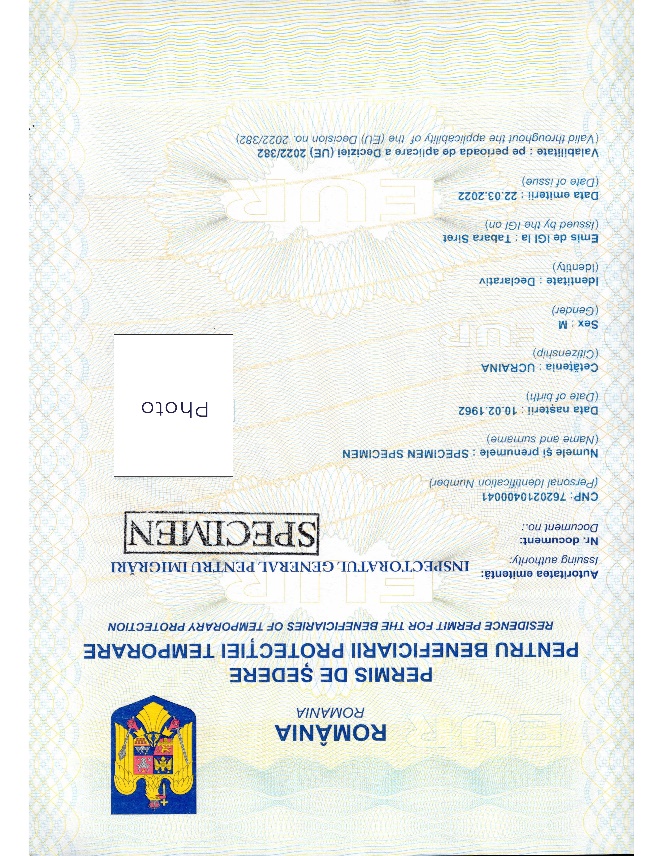 Which authorities can issue me the residence permit in Romania?If you decide to stay and enjoy temporary protection in Romania for the purpose of issuing the residence permit you can contact the territorial structures of the General Inspectorate for Immigration mentioned on the webpage here and here. Can I keep my national passport if I register as a beneficiary of temporary protection?Yes, the national passport and any other personal documents remain in the possession of the beneficiary of temporary protection.What rights do I have as a beneficiary of temporary protection?As a beneficiary of temporary protection in Romania, you will enjoy the following rights.a) You are issued a document (residence permit) granting you permission to stay on the territory of Romania.b) You are informed, in writing and in a language that you are likely to understand, of the provisions relating to temporary protection.c) You have the right to be employed by natural or legal persons or to carry out independent activities in compliance with the rules applicable to the profession. You have also the right to engage in activities such as educational opportunities for adults, vocational training and practical workplace experience, in accordance with the law.d) You can benefit, on request, from the necessary assistance for subsistence, if you do not have the necessary material means. e) You can receive free primary health care and appropriate treatment, emergency hospital care, medical assistance and free treatment in cases of acute or chronic illnesses that put your life in imminent danger. f) You can receive adequate medical care if you have special needs.g) You have access to the state education system under the conditions provided by law for Romanian citizens, if you have not reached the age of 18.Access to healthcare, labour market, education and assistance is ensured by various central and local authorities. To interact with the Romanian authorities, you can use the residence permit and the personal numerical code (cod numeric personal / CNP in Romanian) issued by the General Inspectorate for Immigration.You can find official and useful information on accessing your rights on the governmental platform protectieucraina.gov.ro. See also the section III. Where can I receive support for accessing the rights as a beneficiary of temporary protection in Romania?What obligations do I have as a beneficiary of temporary protection?You have the obligation to comply with the legislation regarding the legal regime of foreigners.Regarding your accommodation in Romania, you must know that any person hosting a foreigner who entered legally the Romanian territory has the legal obligation to notify the competent territorial police authority, within 3 days from the date of accommodation. As an alternative, it is possible to register the hosting of a foreigner through the dedicated portal of the General Inspectorate for Immigration - https://portaligi.mai.gov.ro/inregistrarestraini/.When accommodated in a hotel or other tourist facility, you will fulfil the registration formalities at the administration office of the respective place which, within 24 hours, will communicate the necessary data to the competent territorial police authority.  The fact that the person/facility hosting you has notified the police about your presence or has registered you on the portal of the General Inspectorate for Immigration does not mean that you have registered as a beneficiary of temporary protection in Romania. These are two different things. If you want to register as a beneficiary of temporary protection and enjoy the attached rights in Romania, read What are the steps to register as a beneficiary of temporary protection?How long does temporary protection last?Temporary protection lasts until 4 March 2023 and can be renewed for two consecutive periods of 6 months each, meaning until 4 March 2024. This period may be extended for another year depending on the situation in Ukraine.Temporary protection may be terminated before the above time limits, under conditions established by law, when this is decided by a decision of the Council of the European Union.The Council Implementing Decision (EU) 2022/382 of 4 March 2022 establishing the existence of a massive influx of displaced persons from Ukraine, within the meaning of Article 5 of Directive 2001/55/EC and having the effect of introducing temporary protection was extended until 04.03.2024. Permits issued to beneficiaries of temporary protection in Romania are valid for the entire period of application of the EU Decision, so they will be extended automatically, without the need for a request in this regard.Are there cases of exclusion from temporary protection?Yes, there are cases of exclusion from temporary protection. For certain acts which exceed a certain level of severity, the General Inspectorate for Immigration may decide to exclude from temporary protection. Can I return to my country of origin?Yes, you can return to your home country at any time. If you want to return or to request return to your home country, you will be supported in this regard by the Romanian authorities. Can I return to Romania if I temporarily returned to Ukraine, for example to visit my family?Yes, you can return to Romania as long as the duration of the temporary protection has not expired and you meet the entry conditions. Upon return to Romania, you will continue to enjoy temporary protection until the expiry of the period for which it was granted.Can I travel to other Member States of the European Union if I registered as a beneficiary of temporary protection in Romania?After you registered as beneficiary of temporary protection in Romania and you were issued a residence permit in Romania, you have the right to move freely in the other EU countries for 90 days within a 180-day period, if you meet the travel requirements. Remember that Romania is not part of the Schengen area (area without internal border control). As such, your travel documents (for example, biometric passport or simple passport with visa) will be checked again at the border of the first EU country that forms part of the Schengen area (for example, Hungary). Before traveling, we recommend that you always check the entry conditions with the embassy of the state where you want to travel.Remember that the residence permit issued by the General Inspectorate for Immigration to beneficiaries of temporary protection in Romania is not a travel document and does not replace a passport.You can find more information on travelling in the European Union and the Schengen area on the website of the European Commission, with links to official websites of EU Member States:  Information for people fleeing the war in Ukraine (available in all EU languages, as well as in Ukrainian and Russian).Can I apply for asylum (international protection) if I enjoy temporary protection?Beneficiaries of temporary protection can lodge an application for asylum at any time. The asylum procedure is more complex, contains several procedural steps, involves an individual analysis of your case and often involves a lengthy procedure. Also, during the asylum procedure, you have the obligation to hand over your travel documents and not to leave the territory of Romania.  If you apply for asylum and, at the end of the asylum procedure, you are not granted a form of international protection (refugee status or subsidiary protection), you will continue to enjoy temporary protection until the expiry of the period for which it was granted.What happens if I do not belong to the categories eligible for temporary protection?You have the rights and obligations provided by the legislation regarding the legal regime of foreigners in Romania – more details on the webpage of the General Inspectorate for Immigration, subpage Migration (in Romanian and English). You may be in need of international protection if you fear persecution, serious or systematic violation of human rights, or armed conflict in your country or region of origin. In any of these situations, you can apply for asylum and benefit from free and specific information, assistance and counselling. You can find details about the asylum procedure in Romania on the website of the General Inspectorate for Immigration in Romanian and English. You can also consult the brochure available in 11 languages here.    III. WHERE CAN I RECEIVE SUPPORT FOR ACCESSING THE RIGHTS AS A BENEFICIARY OF TEMPORARY PROTECTION IN ROMANIA? Various central and local authorities are responsible with ensuring access to rights for beneficiairies of temporary protection. In Romania there are 12 Regional Integration Centres that offer support for the integration of foreigners with a right to stay in Romania, including beneficiaries of temporary protection. These centres are funded by the Asylum, Migration and Integration Fund.The non-governmental and international organizations that coordinate the Regional Integration Centres can help you, among others, with:information and counselling regarding access to rights;they can accompany you to the responsible local institutions in view of accessing your rights;Romanian language courses and cultural accommodation;sociocultural and educational activities;psychological and medical assistance.To find the nearest Regional Integration Centre, you can consult the table below or the map available here Integration programs – Romania e acasă (romaniaeacasa.ro) (in Romanian and English).You can also find official information on how you can receive help and integrate in Romania on the governmental platform protectieucraina.gov.ro.LIST OF GII STRUCTURESIf you decide to stay and benefit from temporary protection in Romania, in order to register and receive your permit you can contact the authorities available in the temporary accommodation and humanitarian support camps or the centres of the General Inspectorate for Immigration, listed below:Regional Centre for Integration / CityOrganisationContact detailsRegional Centre for Integration BucureștiInternational Organisation for Migration (IOM Romania)București, str. Viitorului nr. 11, sect. 2Tel. 021-210.30.50Email: iombucharest@iom.int Link: https://www.romaniaeacasa.ro/en/integration-programs/#regiunea1 Regional Centre for Integration BrașovInternational Organisation for Migration (IOM Romania)Brașov, str. Lungă, nr. 119Email: mpintea@iom.int, fciobanu@iom.intLink: https://www.romaniaeacasa.ro/en/integration-programs/#regiunea1Regional Centre for Integration ConstanțaJRS RomaniaConstanța, bd. Mamaia, nr. 13Tel. 0738.719.233, 0738.719.235Email: jrsromania@gmail.comLink: https://www.romaniaeacasa.ro/en/integration-programs/#regiunea2 Regional Centre for Integration GalațiJRS RomaniaGalați, str. Brăilei nr.37, et.2Tel. 0738.719.234, 0738.719.230Email: jrsromania@gmail.comLink: https://www.romaniaeacasa.ro/en/integration-programs/#regiunea2Regional Centre for Integration IașiFundația ICARIași, str. Păcurari, nr. 66Tel. 0745.992.669Email: rttiasi@gmail.comLink: https://www.romaniaeacasa.ro/en/integration-programs/#regiunea3 Regional Centre for Integration RădăuțiFundația ICARRădăuți, str. I.L. Caragiale, nr. 9 A, Tel. 0754.494.400Email: cazaciuc_iulia@yahoo.comLink: https://www.romaniaeacasa.ro/en/integration-programs/#regiunea3 Regional Centre for Integration ClujLADO ClujCluj, bd. 21 Decembrie 1989, nr. 108, ap.23-24, Tel. 0264-434.806, 0755.378.810Email: lado.clujnapoca@gmail.comLink: https://www.romaniaeacasa.ro/en/integration-programs/#regiunea4 Regional Centre for Integration Baia MareASSOC Baia MareBaia Mare, str. Lascăr Pană, nr.10 Tel. 0262-222.226, 0754.342.294Link: https://www.romaniaeacasa.ro/en/integration-programs/#regiunea4Regional Office for Integration SibiuAsociația de Ajutor Familial Pro Vita SibiuSibiu,  Strada Ocnei 9 (Centrul de Informare Străini)Tel. 0744-259.902Email: silviucostin11@gmail.comLink: https://www.romaniaeacasa.ro/en/integration-programs/#regiunea4Regional Office for Integration Tg. MureșAsociația Solitudine Tg. MureșTârgu Mureș, Str. Revoluției nr. 45Email: zsokab2017@gmail.comLink: https://www.romaniaeacasa.ro/en/integration-programs/#regiunea4Regional Centre for Integration OradeaFilantropia OradeaOradea, str. Buzăului, nr. 2BTel. 0259-436.601, 0743.081.449Email: centru@filantropiaoradea.roLink: https://www.romaniaeacasa.ro/en/integration-programs/#regiunea5 Regional Centre for Integration TimișoaraAIDRomTimișoara, str. Gheorghe Șincai, nr. 9,Tel. 0256.217.096, 0742.128.579Email: oana.talos@aidrom.roLink: https://www.romaniaeacasa.ro/en/integration-programs/#regiunea5Regional Centre for Integration CraiovaAsociația Global HelpCraiova, Str. Frații Buzești, nr. 25Tel. 0351-442.287Email: a.globalhelp@yahoo.comLink: https://www.romaniaeacasa.ro/en/integration-programs/#1629365712739-ffe32844-d350 Regional Centre for Integration GiurgiuAIDRomGiurgiu, Str. Mihai Viteazul, nr. 1Tel. 0770.617.675, 0766.714.684, Email: popescu.vasile@aidrom.roLink: https://www.romaniaeacasa.ro/en/integration-programs/#1629365712739-ffe32844-d350No.GII structureAddressTelephone/Fax/E-mail1.Centrul Regional de Proceduri și Cazare pentru Solicitanții de Azil BucureștiBucharest Regional Centre for Procedures and Accommodation for Asylum SeekersMun. București, str. Tudor Gociu, nr. 24A, sector 4021-240.87.74021-240.85.10c.bucuresti.igi@mai.gov.ro2.Direcția pentru Imigrări a Municipiului BucureștiBucharest Immigration DirectorateMun. București, str. Nicolae Iorga, nr. 23, sector 1021-2128007dimb.igi@mai.gov.ro3.Serviciul pentru Imigrări al Județului ArgeșImmigration Service of Argeș CountyMun. Pitești, Bld. Republicii, bl. E3C, mezanin 2, jud. Argeș248-2223280248-222328ag.igi@mai.gov.ro4.Serviciul pentru Imigrări al Județului BrașovImmigration Service of Brașov CountyMun. Brașov, str. Nicolae Titulescu, nr. 28, Corpul C, parter, jud. Brașov0268-409956, 0268-4075000268-324288bv.igi@mai.gov.ro5.Biroul pentru Imigrări al Județului BuzăuImmigration Bureau of Buzău CountyMun. Buzău, str. Chiristigi, nr. 8-10, jud. Buzău0238-402070, 0238-4020710238-402070bz.igi@mai.gov.ro6.Biroul pentru Imigrări al Județului CovasnaImmigration Bureau of Covasna CountyMun. Sfântu-Gheorghe, str. Korosi Csoma Sandor, nr. 16, jud. Covasna0267-307475, 0267-3074000267-307475cv.igi@mai.gov.ro7.Biroul pentru Imigrări al Județului DâmbovițaImmigration Bureau of Dâmbovița CountyMun. Târgoviște, Bld. Mircea cel Bătrân, nr. 2, jud. Dâmbovița0245-2075060245-207506db.igi@mai.gov.ro8.Biroul pentru Imigrări al Județului GorjImmigration Bureau of Gorj CountyMun. Târgu-Jiu, str. Ioan C. Popilian, nr. 32-34, jud. Gorj0253-207895, 0253-2077380253-207883gj.igi@mai.gov.ro9.Serviciul pentru Imigrări al Județului IlfovImmigration Service of Ilfov CountyMun. București, str. Nicolae Iorga, nr. 23, sector 1021- 232.92.56021- 212.80.07if.igi@mai.gov.ro10.Serviciul pentru Imigrări al Județului PrahovaImmigration Service of Prahova CountyMun. Ploiești, str. Vasile Lupu, nr. 60-62, jud. Prahova0244-3023900244-596224ph.igi@mai.gov.ro11.Biroul pentru Imigrări al Județului VâlceaImmigration Bureau of Vâlcea CountyMun. Râmnicu Vâlcea, str. Calea lui Traian, nr. 95, jud. Vâlcea0250-703295, 0250-7032940250-703294vl.igi@mai.gov.roNo.GII structureAddressTelephone/Fax/E-mail1.Centrul Regional de Proceduri și Cazare pentru Solicitanții de Azil GiurgiuGiurgiu Regional Centre for Procedures and Accommodation for Asylum SeekersMun. Giurgiu, Bld. 1907, jud. Giurgiu0246-2150560246-215055c.giurgiu.igi@mai.gov.ro2.Biroul pentru Imigrări al Județului CălărașiImmigration Bureau of Călărași CountyMun. Călărași, Bld. Republicii, nr. 50, jud. Călărași0242-306128-cl.igi@mai.gov.ro3.Serviciul pentru Imigrări al Județului DoljImmigration Service of Dolj CountyMun. Craiova, str. Amaradia, nr. 32-34, jud. Dolj0251-552694, 0251-4075000251-552694dj.igi@mai.gov.ro4.Biroul pentru Imigrări al Județului GiurgiuImmigration Bureau of Giurgiu CountyMun. Giurgiu, str. Călugăreni, nr. 26, jud. Giurgiu0246-207293, 0246-2072940246-207293gr.igi@mai.gov.ro5.Biroul pentru Imigrări al Județului IalomițaImmigration Bureau of Ialomița CountyMun. Slobozia, str. Al. Odobescu, nr. 7-9, parter, cam. 5-8, jud. Ialomița0243-207691, 0243-2076920243-211831il.igi@mai.gov.ro6.Biroul pentru Imigrări al Județului OltImmigration Bureau of Olt CountyMun, Slatina, str. M. Eminescu, nr. 19, jud. Olt0249-431007, 0249-4065000249-431007ot.igi@mai.gov.ro7Biroul pentru Imigrări al Județului TeleormanImmigration Bureau of Teleorman CountyMun. Alexandria, str. Carpați, nr. 7, jud. Teleorman247-407827, 0247-407831-tr.igi@mai.gov.roNo.GII structureAddressTelephone/Fax/E-mail1.Centrul Regional de Proceduri și Cazare pentru Solicitanții de Azil GalațiGalați Regional Centre for Procedures and Accommodation for Asylum SeekersMun. Galați, str. Săvinești nr. 2, jud. Galați0236-3238780236-323884c.galati.igi@mai.gov.ro2.Serviciul pentru Imigrări al Județului BacăuImmigration Service of Bacău CountyMun. Bacău, Alex Tolstoi, nr. 2, jud. Bacău0234-2020830234-202083bc.igi@mai.gov.ro3.Biroul pentru Imigrări al Județului BrăilaImmigration Bureau of Brăila CountyMun. Brăila, strada Ana Aslan, nr. 39, jud. Brăila0239-6061000239-612222br.igi@mai.gov.ro4.Serviciul pentru Imigrări al Județului ConstanțaImmigration Service of Constanța CountyMun. Constanța, Bld. Mamaia, nr. 102-104, jud. Constanța0241-502307, 0241-6113640241-550909ct.igi@mai.gov.ro5.Serviciul pentru Imigrări al Județului GalațiImmigration Service of Galați CountyMun. Galați, str. Domnească, nr. 102, jud. Galați0236-407292, 0236-4070000236-407292gl.igi@mai.gov.ro6.Biroul pentru Imigrări al Județului TulceaImmigration Bureau of Tulcea CountyMun. Tulcea, str. Spitalului, nr. 2, jud. Tulcea0240-5067000240-506700tl.igi@mai.gov.ro7.Biroul pentru Imigrări al Județului VasluiImmigration Bureau of Vaslui CountyMun. Vaslui, str. Salcâmilor, nr. 2, jud. Vaslui0235-303454,0235-303456vs.igi@mai.gov.ro8.Serviciul pentru Imigrări al Județului VranceaImmigration Service of Vrancea CountyMun. Focșani, str. Cezar Bolliac, nr. 12, jud. Vrancea0237-207304, 0237-2073060234-207306vn.igi@mai.gov.roNo.GII structureAddressTelephone/Fax/E-mail1.Centrul Regional de Proceduri și Cazare pentru Solicitanții de Azil RădăuțiRădăuți Regional Centre for Procedures and Accommodation for Asylum SeekersMun. Rădăuți, str. Perilor nr. 2, jud. Suceava0230–564462, 0230-5644630230-564464c.radauti.igi@mai.gov.ro2.Biroul pentru Imigrări al Județului BotoșaniImmigration Bureau of Botoșani CountyMun. Botoșani, Mihai Eminescu, nr. 57, jud. Botoșani0231-507-116, 0231-5071180231-507118bt.igi@mai.gov.ro3.Serviciul pentru Imigrări al Județului IașiImmigration Service of Iași CountyMun. Iași, str. Mihai Costăchescu, nr. 6, jud. Iași0232-302315, 0232-3023220232-302315is.igi@mai.gov.ro4.Biroul pentru Imigrări al Județului NeamțImmigration Bureau of Neamț CountyMun. Piatra Neamț, str. Alexandru cel Bun, nr. 12, jud. Neamț0233-2270980233-227098nt.igi@mai.gov.ro5.Biroul pentru Imigrări al Județului SuceavaImmigration Bureau of Suceava CountyMun. Suceava, Bld. 1 Mai, nr. 7-9, camerele B8, B10, B11, B12, jud. Suceava0230-203290, 0230-2032910230-203299sv.igi@mai.gov.roNo.GII structureAddressTelephone/Fax/E-mail1.Centrul Regional de Proceduri și Cazare pentru Solicitanții de Azil MaramureșMaramureș Regional Centre for Procedures and Accommodation for Asylum SeekersȘomcuta Mare, str. Cetății, nr. 1A, jud. Maramureș0262-2800040262-280004c.maramures.igi@mai.gov.ro2.Serviciul pentru Imigrări al Județului AlbaImmigration Service of Alba CountyMun. Alba-Iulia, str. I. C. Brătianu, nr. 1B, jud. Alba0258-8061610258-810683ab.igi@mai.gov.ro3.Biroul pentru Imigrări al Județului Bistrița-NăsăudImmigration Bureau of Bistrița-Năsăud CountyMun. Bistrița, str. Nicolae Bălcescu, nr. 1-3, jud. Bistrița-Năsăud0263-2031240263-203124bn.igi@mai.gov.ro4.Serviciul pentru Imigrări al Județului ClujImmigration Service of Cluj CountyMun. Cluj-Napoca, str. Alexandru Vaida Voievod, nr. 51-53, (Complex Iulius Mall), jud. Cluj0264-555656, 0264-4327270264-555656cj.igi@mai.gov.ro5.Biroul pentru Imigrări al Județului HarghitaImmigration Bureau of Harghita CountyMun. Miercurea Ciuc, str. Tudor Vladimirescu, nr. 34-36, jud. Harghita0266-310936, 0266-2051360266-371751hr.igi@mai.gov.ro6.Biroul pentru Imigrări al Județului MaramureșImmigration Bureau of Maramureș CountyMun. Baia Mare, str. Școlii, nr. 1, jud. Maramureș0262-2076500262-220006mm.igi@mai.gov.ro7.Serviciul pentru Imigrări al Județului MureșImmigration Service of Mureș CountyMun. Târgu Mureș, str. Mihail Kogălniceanu, nr. 14, et. 1, jud. Mureș0265-202363, 0265-2023650265-202596ms.igi@mai.gov.ro8.Biroul pentru Imigrări al Județului SălajImmigration Bureau of Sălaj CountyMun. Zalău, str. Tudor Vladimirescu, nr. 14, jud. Sălaj0260-602262, 0260-6612850260-612422sj.igi@mai.gov.ro9.Biroul pentru Imigrări al Județului Satu MareImmigration Bureau of Satu Mare CountyMun. Satu Mare, str. Mihai Viteazu, nr. 11, jud. Satu Mare0261-807757, 0261-8077770261-807757sm.igi@mai.gov.ro10.Biroul pentru Imigrări al Județului SibiuImmigration Bureau of Sibiu CountyMun. Sibiu, str. Brazilor, nr. 41, jud. Sibiu0269-208482, 0269-2085530269-241508sb.igi@mai.gov.roNo.GII structureAddressTelephone/Fax/E-mail1.Centrul Regional de Proceduri și Cazare pentru Solicitanții de Azil TimișoaraTimișoara Regional Centre for Procedures and Accommodation for Asylum SeekersMun. Timișoara str. Armoniei nr. 33, jud. Timiș0256-4212400256-227500c.timisoara.igi@mai.gov.ro2.Serviciul pentru Imigrări al Județului AradImmigration Service of Arad CountyMun. Arad, str. I. Calvin (fosta Vârful cu Dor), nr. 15-17, jud. Arad0257-206.9950257-206.993ar.igi@mai.gov.ro3.Serviciul pentru Imigrări al Județului BihorImmigration Service of Bihor CountyMun. Oradea, str. Dunărea, nr. 2, jud. Bihor0259-403345, 0259-4033300259-403330bh.igi@mai.gov.ro4.Biroul pentru Imigrări al Județului Caraș-SeverinImmigration Bureau of Caraș-Severin CountyMun. Reșița, Bld. Al. I. Cuza, nr. 40, jud. Caraș-Severin0255-502309, 0255-5023110255-502308cs.igi@mai.gov.ro5.Biroul pentru Imigrări al Județului HunedoaraImmigration Bureau of Hunedoara CountyMun. Deva, str. M. Eminescu, nr. 130-133, jud. Hunedoara0254-234865, 0254-2067220254-234865hd.igi@mai.gov.ro6.Biroul pentru Imigrări al Județului MehedințiImmigration Bureau of Mehedinți CountyMun. Drobeta-Turnu Severin, Bld. Carol I, nr. 75, parter, cam. 1, jud. Mehedinți0252-305291, 0252-3052290252-312633mh.igi@mai.gov.ro7.Serviciul pentru Imigrări al Județului TimișImmigration Service of Timiș CountyMun. Timișoara str. Andrei Mocioni, nr. 8-10, jud. Timiș0256-402434, 0256-4024310256-402475tm.igi@mai.gov.ro